鞍山市公共资源交易平台中介采购供应商投标文件上传操作手册环境要求推荐使用Win7 以上，IE10及以上版本浏览器。若使用非IE浏览器或IE浏览器版本过低会导致部分功能无法使用登陆系统1、打开鞍山市公共资源服务平台网站（www.asggzyjy.cn），点击右上角【交易主体登陆】按钮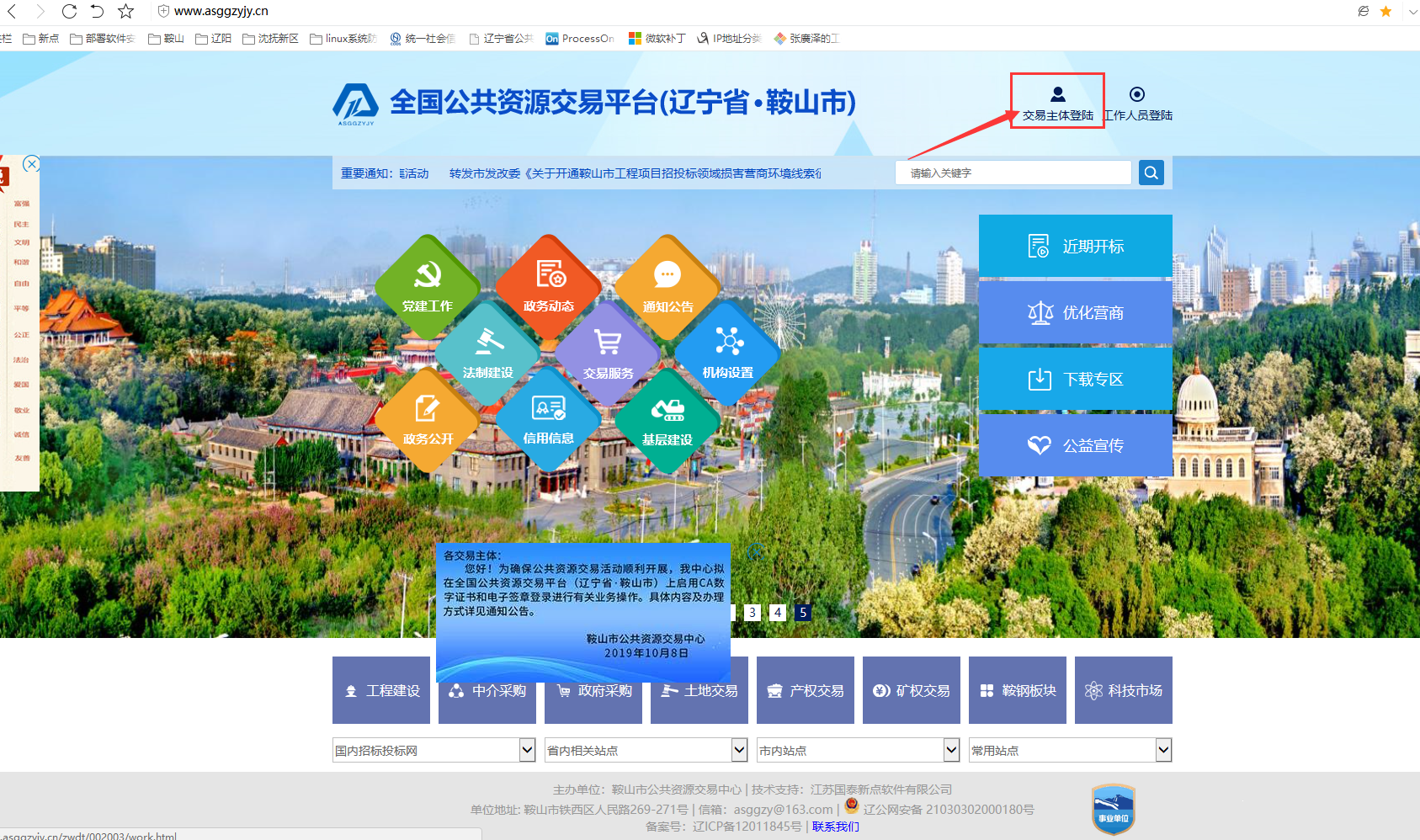 2、在鞍山市公共资源交易平台-主体端页面，点击【驱动下载】下载并安全驱动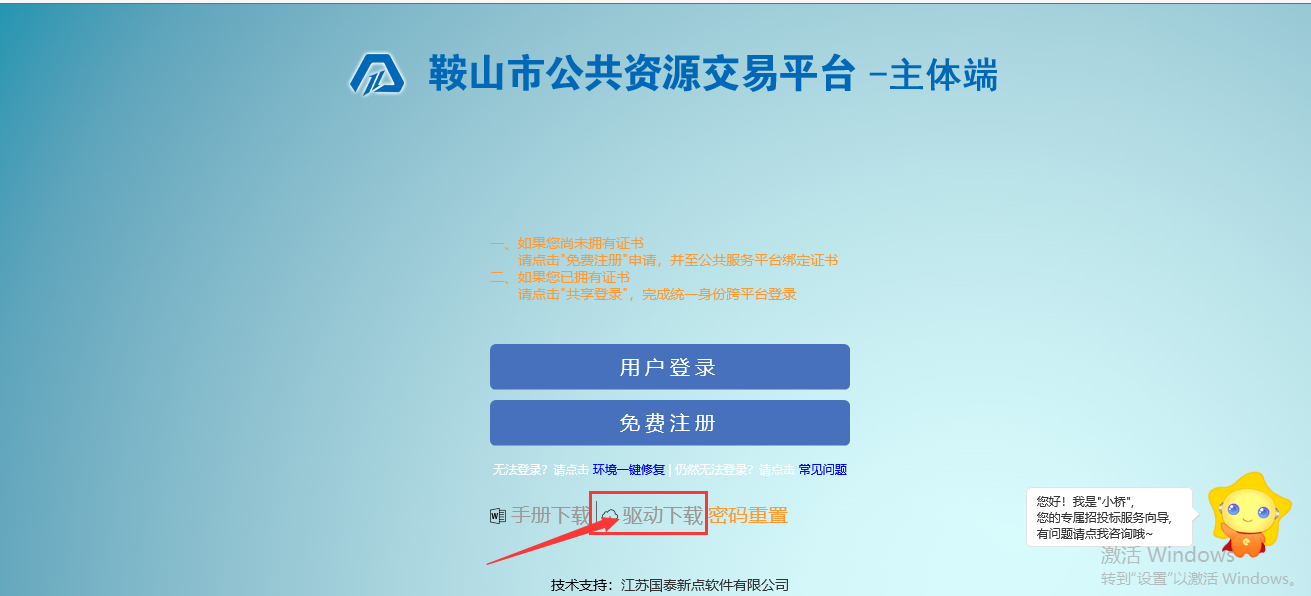 3、驱动安装完成后，点击【用户登陆】按钮。可输入账号、密码或使用CA锁登陆系统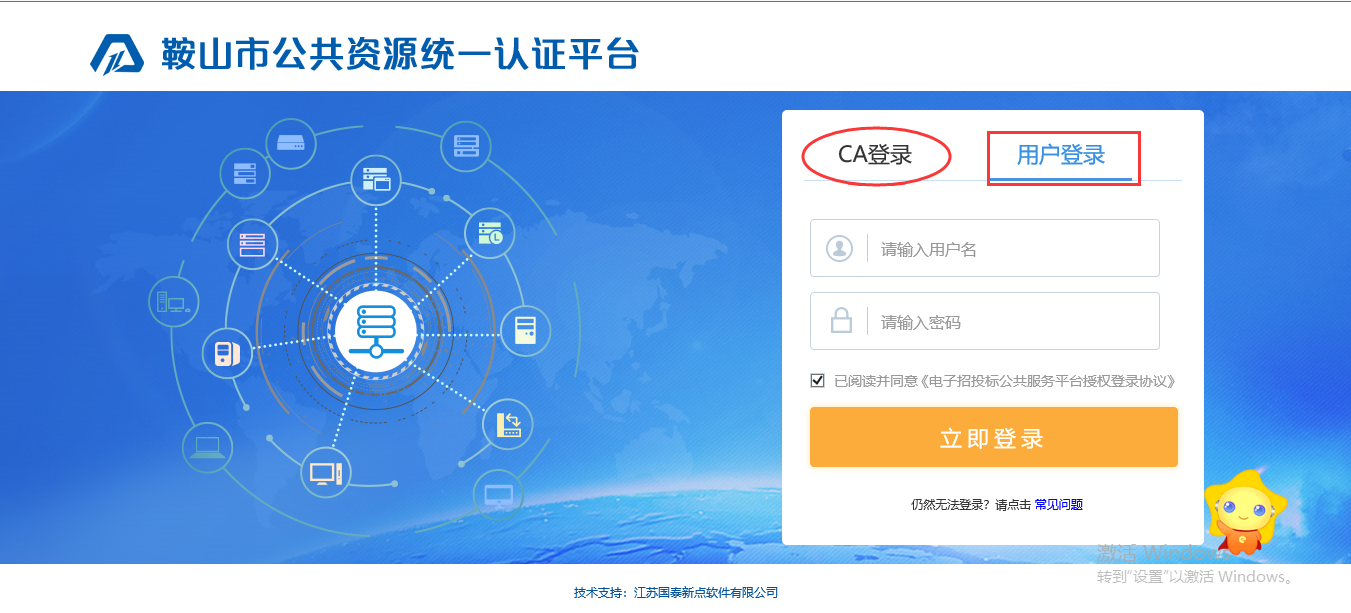 4、登陆后，可在【服务平台】中修改完善个人信息，在【交易平台】参与交易、上传投标文件。若未完善个人信息请先填写个人信息提交审核，审核通过后才能进入交易平台上传投标文件，入库操作手册详见“网站首页-下载专区”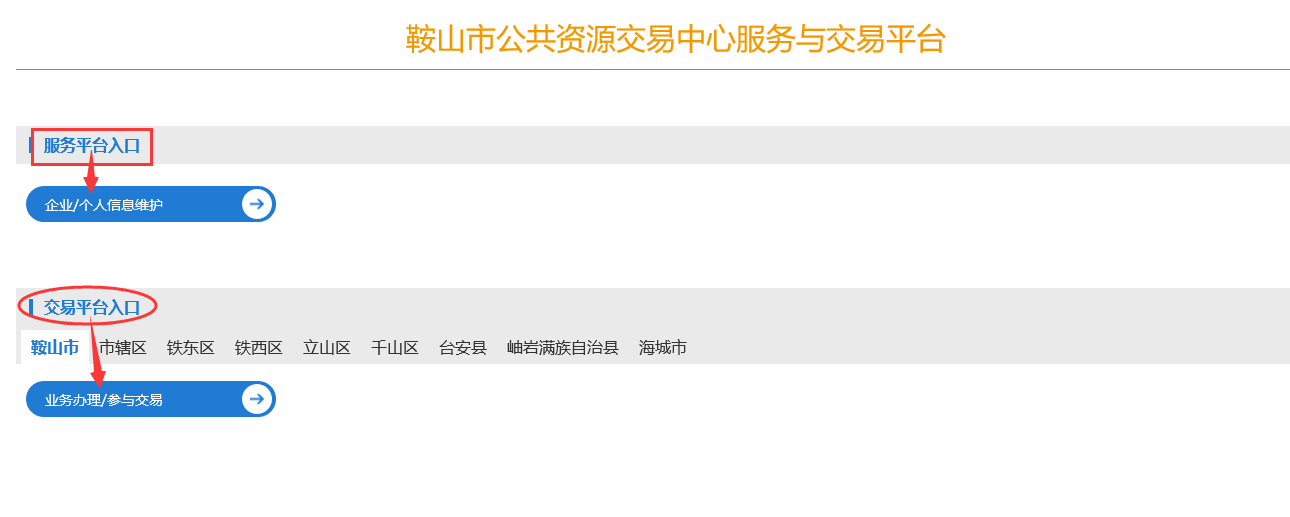 一、投标文件上传1、登陆到【交易平台】后，选择左侧菜单【采购业务-上传响应文件】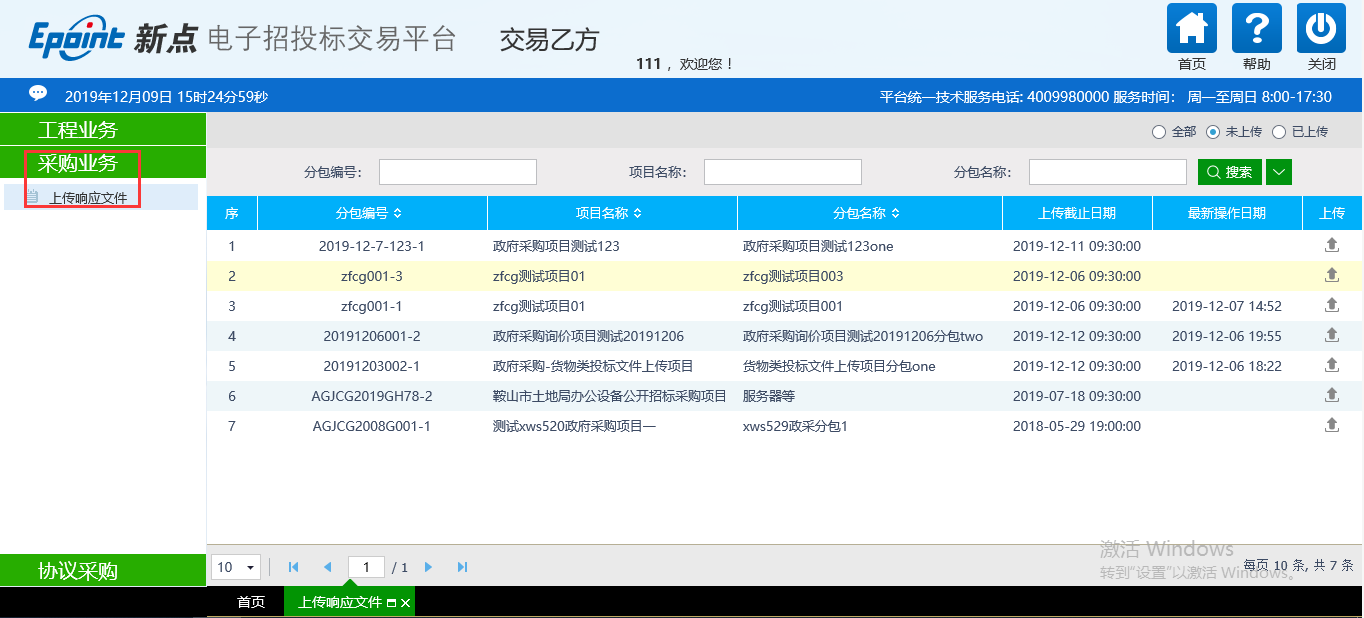 2、右侧状态栏选择【全部】，点击对应想要参与的分包后的【上传】按钮。注：只有未到上传截止时间的允许上传投标文件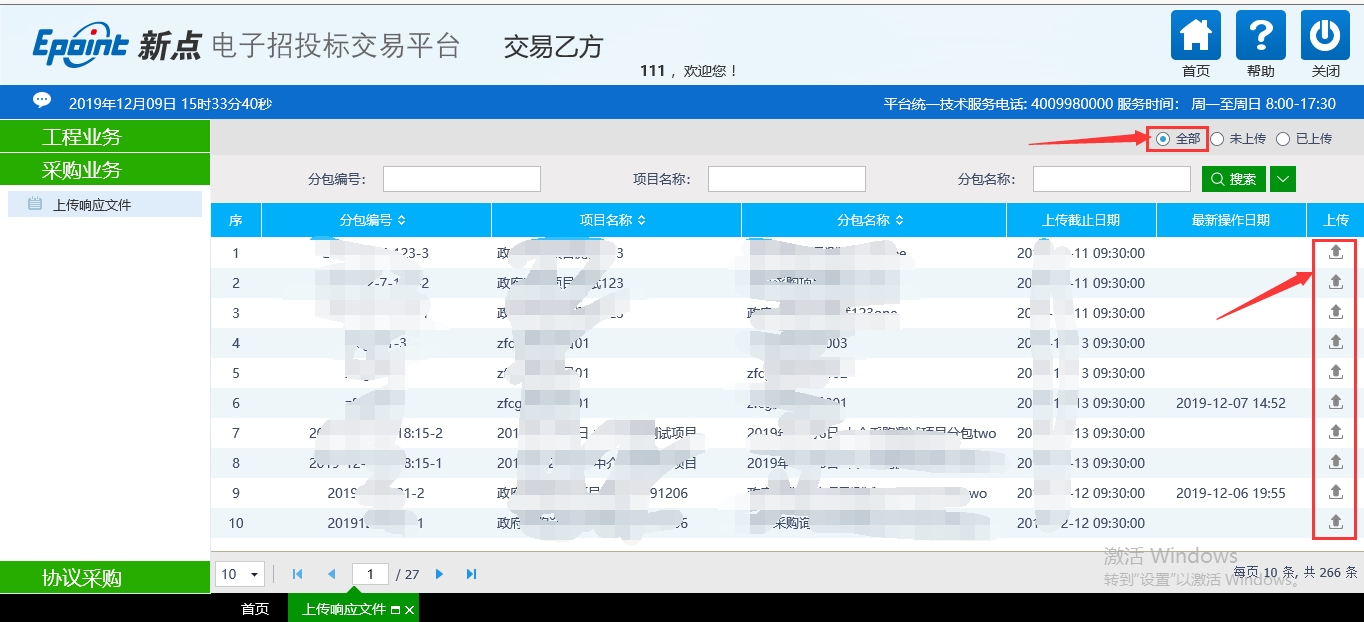 3、在上传页面，点击【上传投标文件】按钮，选择本地制作好的投标文件并上传。同时，可以通过【模拟解密】功能进行模拟解密。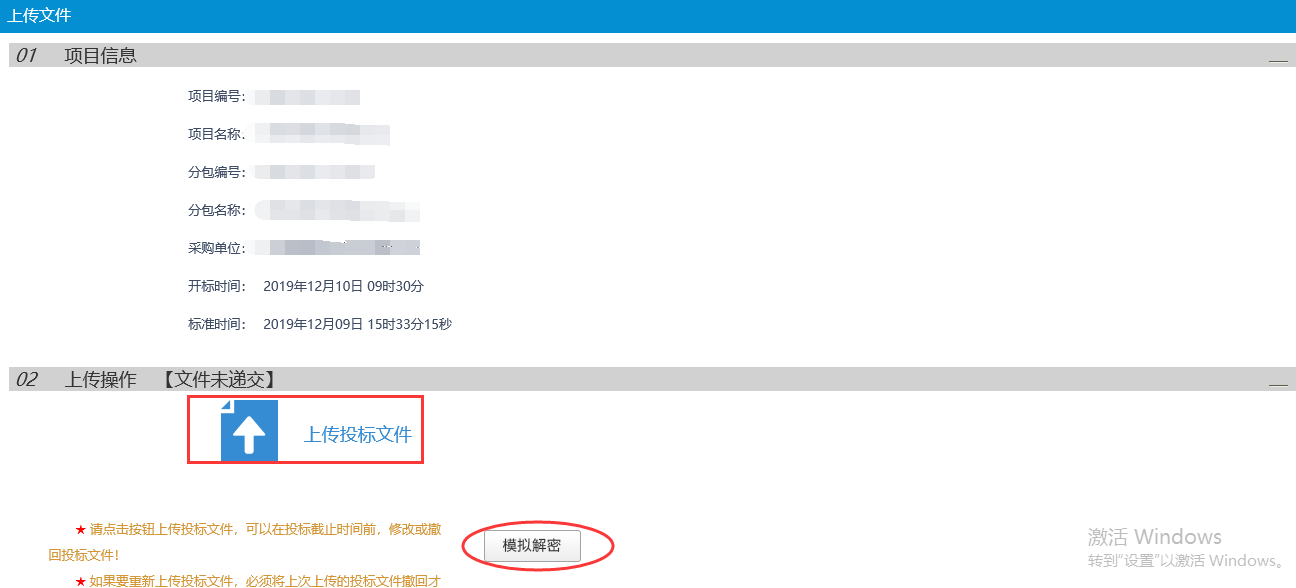 4、上传投标文件后，点击【撤回本次投标】按钮，可以将投标文件撤回。即放弃本次投标，未递交投标文件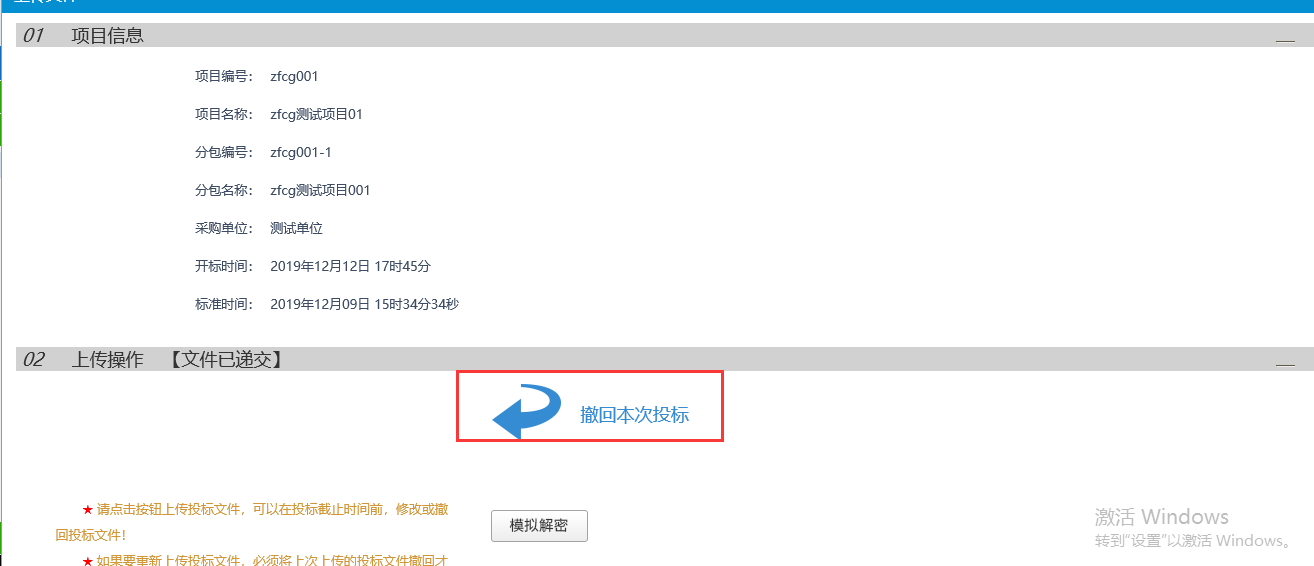 